Your recent request for information is replicated below, together with our response.1 - There have been 97 such allegations since 2018. Can you say how many of these claims were investigated, and how many resulted in someone being charged please.2 - Can you also specify what people were actually charged with. eg rape 3 - Can you also say which prison the claim arose from please.4 - Can you say how many allegations resulted in a conviction and what people were actually convicted of. eg rape5 - Do you inform the SPS if an allegation results in an inmate being charged?The information sought is not held by Police Scotland and section 17 of the Act therefore applies. Police Scotland do not hold the information in the format you are requesting, we are unable to correlate data held on our systems with the information you have provided. If you wish to submit a request for named prisons, we can look into this. If you require any further assistance, please contact us quoting the reference above.You can request a review of this response within the next 40 working days by email or by letter (Information Management - FOI, Police Scotland, Clyde Gateway, 2 French Street, Dalmarnock, G40 4EH).  Requests must include the reason for your dissatisfaction.If you remain dissatisfied following our review response, you can appeal to the Office of the Scottish Information Commissioner (OSIC) within 6 months - online, by email or by letter (OSIC, Kinburn Castle, Doubledykes Road, St Andrews, KY16 9DS).Following an OSIC appeal, you can appeal to the Court of Session on a point of law only. This response will be added to our Disclosure Log in seven days' time.Every effort has been taken to ensure our response is as accessible as possible. If you require this response to be provided in an alternative format, please let us know.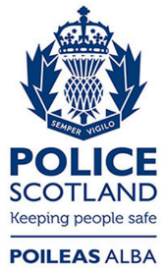 Freedom of Information ResponseOur reference:  FOI 24-0612Responded to:  04 March 2024